Θέμα : «Χωροταξική κατανομή των μαθητών/ριών στις Σχολικές Μονάδες της Πρωτοβάθμιας                 Εκπαίδευσης της πόλης των Τρικάλων – Επαναπροσδιορισμός Σχολικών Περιφερειών»  Ο Δ/ντής Πρωτοβάθμιας Εκπαίδευσης Τρικάλωνέχοντας υπόψη:1. Τις διατάξεις του Ν.1566/1985 (ΦΕΚ 167/τ.α΄/30-09-1985) «Δομή και λειτουργία της πρωτοβάθμιας και δευτεροβάθμιας εκπαίδευσης και άλλες διατάξεις» όπως αυτές τροποποιήθηκαν και ισχύουν μέχρι σήμερα. 2. Το άρθρο 1 των Π.Δ. 200/01-07-1998 (ΦΕΚ 161/τ.α΄/13-07-1998) «Οργάνωση και λειτουργία Νηπιαγωγείων». 3. Τις διατάξεις της παρ. 14 του άρθρου 18 της αριθμ. Φ.353.1/324/105657/Δ1/16-10-2002 ΥΑ του ΥΠΕΠΘ (ΦΕΚ  1340/τ.β’/16-12-2002) «Καθορισμός των ειδικότερων καθηκόντων και αρμοδιοτήτων των προϊσταμένων και περιφερειακών υπηρεσιών πρωτοβάθμιας και δευτεροβάθμιας εκπαίδευσης των διευθυντών και υποδιευθυντών των σχολικών μονάδων και ΣΕΚ και των συλλόγων των διδασκόντων» όπως τροποποιήθηκαν και ισχύουν μέχρι σήμερα.4. Τις προτάσεις των Προϊσταμένων των Νηπιαγωγείων της Δ/νσης ΠΕ Τρικάλων.5. Την με αριθμ. 20235/25-4-2016 απόφαση του Δημοτικού Συμβουλίου του Δήμου Τρικκαίων.6. Την με αριθμ. 24001/11-06-2013 (ΦΕΚ 1449/τ.β΄/14-06-2013) Κ.Υ.Α. «Μεταφορά μαθητών δημόσιων σχολείων από τις Περιφέρειες» όπως αυτή συμπληρώθηκε από την αριθμ. 40701/10-10-2013 (ΦΕΚ 2561/τ.β΄/11-10-2013) «Συμπλήρωση της κοινής υπουργικής απόφασης υπ’ αριθμ. 24001/11−6−2013 (ΦΕΚ 1449 Β΄/14−6−2013)». 7. Την αναγκαιότητα πραγματοποίησης του έργου της μεταφοράς των μαθητών/ριών σε συνδυασμό με την υποχρεωτικότητα της δωρεάν μεταφοράς των μαθητών/ριών οι οποίοι/ες εγγράφονται σε σχολική μονάδα σύμφωνα με τη χωροταξική κατανομή της οικείας Δ/νσης Π.Ε. και κατοικούν από τη σχολική τους μονάδα σε απόσταση μεγαλύτερη από την οριζόμενη κατά την κείμενη νομοθεσία.   αποφασίζεινα κατανείμει χωροταξικά τους/τις μαθητές/ριες της πόλης των Τρικάλων στις σχολικές μονάδες Πρωτοβάθμιας Εκπαίδευσης και να προσδιορίσει τις σχολικές περιφέρειες των Νηπιαγωγείων της πόλης των Τρικάλων αναλυτικά ως ακολούθως: 1ο Νηπιαγωγείο Η περιφέρεια του Νηπιαγωγείου περικλείει τον οικισμό των Κουτσομυλίων με όρια την συμβολή των οδών Κουτσομυλίων και Σατωβριάνδου, Ληθαίος Ποταμός, Μοναστηρίου, Κουτσομυλίων, Προφήτη Ηλία, Συμβολή Κουτσομυλίων και Σατωβριάνδου.  2ο ΝηπιαγωγείοΗ περιφέρεια του Νηπιαγωγείου περικλείεται από τις οδούς με αρχή τη διασταύρωση Πύλης και Προμηθέως μέχρι τη νοητή  προέκταση της Νιόβης, Νιόβη, Ευκλείδη, Ήρας, Στέλιου Μαγειρία, Φλαμουλίου, Πάροδος Φλαμουλίου, Αγιαμονιώτης  Ποταμός, Ηραίων, Πυργετού, Τίμωνος, Παρ. Β΄ Δήμητρας , Τιμοσθένη, Συμεωνίδη, νοητή ευθεία στην Περιφερειακή, Περιφερειακή, Λάμπρου  Κατσώνη, πριν την Πινδαίων, Πύλης, Προμηθέως.4ο ΝηπιαγωγείοΗ περιφέρεια του Νηπιαγωγείου περικλείεται από τις οδούς με αρχή τη διασταύρωση της επαρχιακής οδούς  Μετεώρων με την 1η παράλληλη Μήδειας προς Τρίκαλα (ανώνυμη), Μουσχόπουλου, Παρ. 18η, Καλαμπάκας, Ηπείρου, Πίνδου, Ασπροποτάμου, Μετεώρων, 1η παράλληλη Μήδειας προς Τρίκαλα (ανώνυμη).5ο ΝηπιαγωγείοΗ περιφέρεια του Νηπιαγωγείου περικλείεται από τις οδούς με αρχή την  διασταύρωση  Γεωργ. Κονδύλη και Αθανασίου Διάκου, Ματαραγκιώτου, Αγίου Οικουμενίου, Αντ. Ιακωβάκη, Αγίας Μαρίνας, Προφήτη Ηλία, Κουτσομηλίων  προς Σκυφτή, Μοναστηρίου, Σατωβριάνδου, Αμαλίας, Ιερός Ναός Αγίου Στεφάνου, Στεφάνου Σαράφη, Ερμού, Γεωργ. Κονδύλη, Αθανασίου Διάκου.6ο ΝηπιαγωγείοΗ περιφέρεια του Νηπιαγωγείου περικλείεται από τις οδούς  με αρχή τη διασταύρωση Κοσμά Αιτωλού  και Βασίλη Τσιτσάνη, Λαρίσης, Περιφερειακή Τρικάλων, Πατουλιάς, Κύκνου, Κοσμά Αιτωλού.8ο και  25ο  ΝηπιαγωγείαΗ περιφέρεια των Νηπιαγωγείων περικλείεται από τις οδούς με αρχή τη γωνία 5ου Συντάγματος και Μακεδονίας, Μακεδονίας, Γεωργ. Κονδύλη, Κεντρική Πλατεία, Βασίλη Τσιτσάνη, Διονυσίου, Ιακωβάκη, Πτολεμαίου, Στεφάνοβικ, Μητσόπουλου, Βασίλη Τσιτσάνη, Φαρμάκη, 5ου Συντάγματος, Μακεδονίας.10ο ΝηπιαγωγείοΗ περιφέρεια του Νηπιαγωγείου περικλείει τον οικισμό του Αγίου Οικουμένιου με όρια την  Ε.Ο. Τρικάλων Ιωαννίνων, τους Πρόποδες του Προφήτη Ηλία  και τον Ληθαίο Ποταμό, προς την  πόλη  των Τρικάλων έως τη διασταύρωση Κουτσομηλίων και Σατωβριάνδου.11ο  ΝηπιαγωγείοΗ περιφέρεια του Νηπιαγωγείου περικλείεται  από τις οδούς  με αρχή τη διασταύρωση Μετεώρων και Ελευθερίας, Πύλης, Αγιαμονιώτης Ποταμός, Ηραίων, Πυργετού, Τίμωνος, Τιμοσθένη, νοητή ευθεία  μέχρι διασταύρωση  νοητής ευθείας Χείλωνος και Πυργετού, νοητή ευθεία Χείρωνος μέχρι Αλεξανδρείας  και Αγιαμονιώτη Ποταμό, Αγιοφύλλου, Μετεώρων, Μετεώρων  και Ελευθερίας.12ο ΝηπιαγωγείοΗ περιφέρεια του Νηπιαγωγείου περικλείεται από τις οδούς με αρχή το Δέλτα Λαρίσης, ΕΟ Λάρισας- Τρικάλων, Αγαρίστης, 1η   παράλληλος  Καστρακίδου,  Αγαρίστης και Πλαταιών, Οδός Πλαταιών, Θερμοπυλών, 5ου  Συντάγματος, Φαρμάκη, Βασίλη Τσιτσάνη, Δέλτα Λαρίσης.18ο ΝηπιαγωγείοΗ περιφέρεια του Νηπιαγωγείου περικλείεται  από τις οδούς με αρχή τη διασταύρωση Κουτσούφλιανης και Καλαμπάκας, Οδός Καλαμπάκας, Παρ.18η, Μουσχόπουλου, 1η παράλληλη Μήδειας προς Τρίκαλα (ανώνυμη), Μετεώρων, Δεύτερη παράλληλη Μέτωνος προς  Καλαμπάκα ( αδιέξοδο), Καλαμπάκας, Κυκλικός κόμβος Καλαμπάκας, ΕΟ Τρικάλων Ιωαννίνων, Ληθαίος Ποταμός, 2η παράλληλη Αρσάκη (ανώνυμη), Κλειδονοπούλου, Κουτσούφλιανης, Διασταύρωση με Καλαμπάκας.20ο και 28ο ΝηπιαγωγείαΗ περιφέρεια των Νηπιαγωγείων περικλείεται από τις οδούς με αρχή την διασταύρωση  Διακλάδωση Χασίων και Αχαιών, Οδός Αχαιών, Κωνσταντινουπόλεως, Ευζώνων, Καραραχιά, Ραδινού, Γεωργ. Κονδύλη, Αθανασίου Διάκου, Ματαραγκιώτου, Αγίου Οικουμενίου, Αντ. Ιακωβάκη, Πρόποδες  Προφήτη Ηλία  μέχρι τη Χασίων, Οδός  Χασίων, Διακλάδωση  Χασίων και Αχαιών.23ο ΝηπιαγωγείοΗ περιφέρεια του Νηπιαγωγείου περικλείεται από τις οδούς Λέσβου και Παλιά κοίτη του Ληθαίου ποταμού, Γέφυρα Πάσχου, Κοσμά Αιτωλού, Κύκνου, Πατουλιάς, Περιφερειακή Τρικάλων, Καρδίτσης, περιοχή  δεξιά και αριστερά της Καρδίτσης, Γέφυρα Καρδίτσης, Λέσβου  μέχρι παλιά κοίτη του Ληθαίου ποταμού.24ο  ΝηπιαγωγείοΗ περιφέρεια του Νηπιαγωγείου περικλείεται από τις οδούς με αρχή την πλατεία Φιλοσόφων, Ηροδότου, Καβράκου, Φλεγίου, Ασκληπιού, Ελευθερίας, Πύλης, μέχρι τον Αγιαμονίτη  Ποταμό (γέφυρα), κατά μήκος του ποταμού μέχρι την οδό Τσοπελάκου  που περικλείει  περιμετρικά τον οικισμό Κηπάκι, Λάμπρου Παπαβασίλη, Ληθαίος Ποταμός, Καρπάθου, Σύρου, Κερκύρας, Ιθάκης, Αρχιμήδης, Πλατεία Φιλοσόφων μέχρι την Ηροδότου.30ο  ΝηπιαγωγείοΗ περιφέρεια του Νηπιαγωγείου περικλείεται από τις οδούς με αρχή την παλιά κοίτη του Ληθαίου και Λέσβου, Εθ. Αντίστασης, Δευκαλίωνος , Αιόλου, Στεφάνοβικ, Μητσοπούλου, Βασίλη Τσιτσάνη, Κοσμά Αιτωλού, Γέφυρα Πάσχου, Παλιά κοίτη Ληθαίου  με Λέσβου.Νηπιαγωγείο Αγίου ΝικολάουΗ περιφέρεια του Νηπιαγωγείου περικλείεται από τις οδούς με αρχή τη διασταύρωση Αγίου Στεφάνου και Στεφάνου Σαράφη, Στεφάνου Σαράφη, Ασκληπιού, Καποδιστρίου  και  18ης  Αυγούστου, Πλατεία  Μακαρίου, Δεληγιώργη, Βούλγαρη, Χαρ. Τρικούπη, Ασπροποτάμου, Πίνδου, Ηπείρου, Καλαμπάκας, Λάκμωνος. Γέφυρα Αγίου Στεφάνου, Στεφάνου  Σαράφη.Νηπιαγωγείο ΑμπελακίωνΗ περιφέρεια του Νηπιαγωγείου περικλείεται από τις οδούς με αρχή την  Πύλης  και Προμηθέως μέχρι τη νοητή Προέκταση της Νιόβης,  Ευκλείδη, Ήρας, Στέλιου Μαγειρία, Φλαμουλίου, 1η Πάροδος Φλαμουλίου, Αγιαμονίτης Ποταμός, Νοητή προέκταση της Αντισθένη, Φλαμουλίου μέχρι  τέλους κατοικιών, Νοητή γραμμή μέχρι Περιφερειακή Τρικάλων, Περιφερειακή Τρικάλων, Πύλης, Περιφερειακή (δεξιά και αριστερά ) Λάμπρου Κατσώνη πριν την Πινδαίων, Πύλης, Προμηθέως.Νηπιαγωγείο ΚουτσομυλίωνΗ περιφέρεια του Νηπιαγωγείου περικλείεται  από τις οδούς με αρχή την συμβολή της Ηπείρου και Λάκμωνος, Γέφυρα Ηπείρου, Ληθαίος ποταμός, 2η παράλληλη της Αρσάκη (ανώνυμη), Κλειδονοπούλου, Κουτσούφλιανης, Καλαμπάκας, Συμβολή Ηπείρου και Λάκμωνος.   Νηπιαγωγείο ΜπάραςΗ περιφέρεια του Νηπιαγωγείου περικλείεται από τις οδούς με αρχή την διασταύρωση της  Αγαρίστης  με την ΕΟ Λάρισας – Τρικάλων, Αγαρίστης, 1η  παράλληλος Καστρακίδου,  Αγαρίστης και Πλαταιών, Πλαταιών, Θερμοπυλών, 5ου Συντάγματος, Γεωργ. Κονδύλη, Ραδινού, Καταραχιά, Ευζώνων,  Κωνσταντινουπόλεως, Αχαιών, Διακλάδωση Χασίων, ΕΟ  Τρικάλων  Ιωαννίνων, Αγαρίστης.Παρατηρήσεις:1. Τα Νηπιαγωγεία που μοιράζονται τους/τις μαθητές/ριες της ίδιας περιφέρειας θα εγγράφουν τους/τις μαθητές/ριες με τις διαδικασίες που προβλέπονται για τα συστεγαζόμενα Νηπιαγωγεία. 2. Οι μαθητές/ριες οι οποίοι κατοικούν σε οικισμούς που δεν ορίζονται από την ανωτέρω κατανομή θεωρείται ότι ανήκουν χωροταξικά στην πλησιέστερη χιλιομετρικά Τοπική /Δημοτική Κοινότητα ή οικισμό της Περιφερειακής Ενότητας Τρικάλων στην οποία λειτουργεί Νηπιαγωγείο.  3. Την ευθύνη για την τήρηση των ορίων της κάθε σχολικής περιφέρειας φέρει ο Προϊστάμενος/νη του σχολείου ο/η οποίος/α οφείλει κατά την κρίση του/της να ζητά επαρκή αποδεικτικά στοιχεία για τη μόνιμη κατοικία του/της μαθητή/τριας.     4. Η παρούσα απόφαση έχει ισχύ για τις εγγραφές μαθητών/ριών που θα φοιτήσουν στο Νηπιαγωγείο από το σχολικό έτος 2016 – 2017 και εφεξής.                                                                                                    Ο Διευθυντής ΠΕ Τρικάλων                                                                                                      Χρήστος Μπουλούμπασης            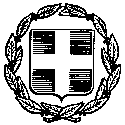 ΕΛΛΗΝΙΚΗ ΔΗΜΟΚΡΑΤΙΑΥΠΟΥΡΓΕΙΟ  ΠΑΙΔΕΙΑΣ,  ΕΡΕΥΝΑΣ  ΚΑΙ ΘΡΗΣΚΕΥΜΑΤΩΝΠΕΡ/ΚΗ  Δ/ΝΣΗ Π.Ε. & Δ.Ε. ΘΕΣΣΑΛΙΑΣ-----Δ/ΝΣΗ Π.Ε. ΤΡΙΚΑΛΩΝΤΜΗΜΑ ΕΚΠΑΙΔΕΥΤΙΚΩΝ ΘΕΜΑΤΩΝ-----Διεύθυνση     : Μπότσαρη 2            42100 – Τρίκαλα Πληροφορίες : Καραμίντζιος Δημήτριος Τηλέφωνο      : 24310 46484Fax                   : 24310 46476 e-mail              : mail@dipe.tri.sch.grΙστοσελίδα     : http://dipe.tri.sch.grΤρίκαλα, 27  Απριλίου  2016                              Αρ. Πρωτ. : 2228 Τρίκαλα, 27  Απριλίου  2016                              Αρ. Πρωτ. : 2228 ΕΛΛΗΝΙΚΗ ΔΗΜΟΚΡΑΤΙΑΥΠΟΥΡΓΕΙΟ  ΠΑΙΔΕΙΑΣ,  ΕΡΕΥΝΑΣ  ΚΑΙ ΘΡΗΣΚΕΥΜΑΤΩΝΠΕΡ/ΚΗ  Δ/ΝΣΗ Π.Ε. & Δ.Ε. ΘΕΣΣΑΛΙΑΣ-----Δ/ΝΣΗ Π.Ε. ΤΡΙΚΑΛΩΝΤΜΗΜΑ ΕΚΠΑΙΔΕΥΤΙΚΩΝ ΘΕΜΑΤΩΝ-----Διεύθυνση     : Μπότσαρη 2            42100 – Τρίκαλα Πληροφορίες : Καραμίντζιος Δημήτριος Τηλέφωνο      : 24310 46484Fax                   : 24310 46476 e-mail              : mail@dipe.tri.sch.grΙστοσελίδα     : http://dipe.tri.sch.grΑ Π Ο Φ Α Σ ΗΕΛΛΗΝΙΚΗ ΔΗΜΟΚΡΑΤΙΑΥΠΟΥΡΓΕΙΟ  ΠΑΙΔΕΙΑΣ,  ΕΡΕΥΝΑΣ  ΚΑΙ ΘΡΗΣΚΕΥΜΑΤΩΝΠΕΡ/ΚΗ  Δ/ΝΣΗ Π.Ε. & Δ.Ε. ΘΕΣΣΑΛΙΑΣ-----Δ/ΝΣΗ Π.Ε. ΤΡΙΚΑΛΩΝΤΜΗΜΑ ΕΚΠΑΙΔΕΥΤΙΚΩΝ ΘΕΜΑΤΩΝ-----Διεύθυνση     : Μπότσαρη 2            42100 – Τρίκαλα Πληροφορίες : Καραμίντζιος Δημήτριος Τηλέφωνο      : 24310 46484Fax                   : 24310 46476 e-mail              : mail@dipe.tri.sch.grΙστοσελίδα     : http://dipe.tri.sch.gr